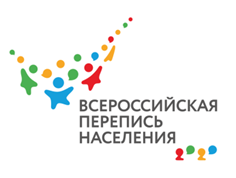 Фотоконкурс переписи населения Выберите для ваших лучших работ подходящую номинацию. Всего их три.«Семейный альбом» — нужно представить на фото несколько поколений своей семьи.«Покажи страну Випину». Подойдут изображения достопримечательностей родного города, района или села с участием талисмана переписи Випина. Изображение талисмана вы найдете в приложении к условиям конкурса.«Храним традиции». Сфотографируйте местных жителей в национальной одежде, праздник, обряд или блюдо местной кухни.На конкурс принимаются только оригинальные авторские работы. Один участник может подать не более трех фотографий.Не забудьте сопроводить каждое фото кратким описанием и указанием номинации.Чтобы стать участником конкурса, выложите фото в своем открытом профиле Instagram с активной ссылкой @strana2020 и хэштегом  #фотоконкурс_перепись.Зарегистрируйтесь на официальном сайте Всероссийской переписи населения (strana2020.ru)  и подайте вашу работу в личном кабинете.Прием работ продлиться до 30 сентября. Обратите внимание: все это время ваш аккаунт в Instagram с выложенными конкурсными работами должен оставаться открытым. Конкурс пройдет в два этапа. Сначала — открытое голосование на сайте Всероссийской переписи населения, затем профессиональное жюри выберет по три лучшие работы в каждой номинации и обладателя Гран-при!Приз за первое место составит 25 тыс. руб., второе — 15 тыс. руб., третье — 10 тыс. руб.Обладатель Гран-при фотоконкурса получит 50 тыс. руб.Подробную информацию об участии вы можете прочитать здесь: Страница фотоконкурсаПоложение о фотоконкурсе Медиаофис ВПН и Алтайкрайстат